1	声明和保留（第564号文件）1.1	会议将第564号文件中的声明和保留记录在案。2	交存补充声明和保留的截止时间2.1	全体会议秘书称，根据第316号文件（大会最后几日的工作安排），提交补充声明和保留的截止时间将为当天上午10时30分（沙姆沙伊赫时间）。2.2	会议对此表示同意。会议于08时15分结束。秘书长：									主席：赵厚麟									A. BADAWI世界无线电通信大会（WRC-19）
2019年10月28日-11月22日，埃及沙姆沙伊赫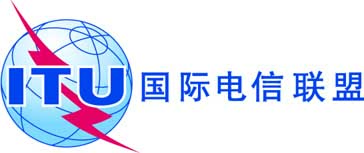 全体会议文件574-C2019年12月18日原文：英文第十三次全体会议的会议记录第十三次全体会议的会议记录2019年11月22日（星期五），08时10分2019年11月22日（星期五），08时10分主席：A. BADAWI先生（埃及）主席：A. BADAWI先生（埃及）议题文件1声明和保留5642交存补充声明和保留的截止时间-